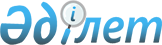 О внесении дополнений в постановление Восточно-Казахстанского областного акимата от 30 марта 2016 года № 85 "О некоторых вопросах приватизации коммунального имущества Восточно-Казахстанской области на 2016-2020 годы"Постановление Восточно-Казахстанского областного акимата от 10 июля 2017 года № 174. Зарегистрировано Департаментом юстиции Восточно-Казахстанской области 11 августа 2017 года № 5165
      Примечание РЦПИ.

      В тексте документа сохранена пунктуация и орфография оригинала.
      В соответствии с подпунктами 2), 4) статьи 17 Закона Республики Казахстан от 1 марта 2011 года "О государственном имуществе", пунктом 2 статьи 27 Закона Республики Казахстан от 23 января 2001 года "О местном государственном управлении и самоуправлении в Республике Казахстан", на основании постановлений Правительства Республики Казахстан от 11 апреля 2017 года № 194  "О внесений изменений в постановление Правительства Республики Казахстан от 30 декабря 2015 года № 1141 "О некоторых вопросах приватизации на 2016-2020 годы", от 9 августа 2011 года № 920 "Об утверждении Правил продажи объектов приватизации" Восточно-Казахстанский областной акимат ПОСТАНОВЛЯЕТ:
      1. Внести в постановление Восточно-Казахстанский областного акимата "О некоторых вопросах приватизации коммунального имущества Восточно-Казахстанской области на 2016-2020 годы от 30 марта 2016 года № 85 (зарегистрированное в Реестре государственной регистрации нормативных правовых актов за номером 4492, опубликованное в информационно-правовой системе "Әділет" от 4 мая 2016 года, в газетах "Рудный Алтай" от 12 мая 2016 года № 54 (19806), "Дидар" 13 мая 2016 года № 54 (17294) следующие дополнения:
      дополнить пунктом 4-1 следующего содержания:
      " 4-1. Определить что местные исполнительные органы могут:
      1) реализовать объекты, предусмотренные в приложениях 1 и 2 в форме государственно-частного партнерства в соответствии с Порядком утверждения перечня проектов государственно-частного партнерства, планируемых к реализации, утвержденного приказом исполняющего обязанности Министра национальной экономики Республики Казахстан от 25 ноября 2015 года № 725 (зарегистрированным в Реестре государственной регистрации нормативных правовых актов за номером 12717);
      2) при необходимости, в целях экономической целесообразности ликвидировать без проведения торгов юридические лица, указанные в приложениях 1 и 2".
       Перечень организаций областной коммунальной собственности, подлежащих передаче в конкурентную среду на 2016-2020 годы, утвержденный согласно приложению 1 к указанному постановлению, дополнить строкой 14 следующего содержания:
       перечень организаций районной (города областного значения) коммунальной собственности, предлагаемых к передаче в конкуретную среду на 2016-2020 годы, согласно приложению 2 к указанному постановлению, дополнить строками 25, 26, 27, 28 следующего содержания:
      2. Настоящее постановление вводится в действие по истечении десяти календарных дней после дня его первого официального опубликования.
					© 2012. РГП на ПХВ «Институт законодательства и правовой информации Республики Казахстан» Министерства юстиции Республики Казахстан
				
"
14
Товарищество с ограниченной ответственностью "Қалқымалы өткел"
" ;
"
25
Товарищество с ограниченной ответственностью "Аягөз-Тазалық"
".
"
26
Товарищество с ограниченной ответственностью "Ақтоғай қанағат"
".
"
27
Товарищество с ограниченной ответственностью "Многоотраслевое эксплуатационное предприятие города Семей"
".
"
28
Товарищество с ограниченной ответственностью "Архитектура и градостроительство"
".
      Аким 

      Восточно-Казахстанской области

Д. Ахметов
